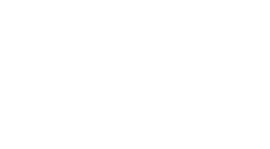 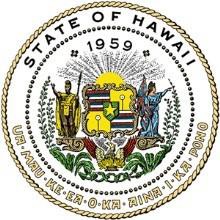 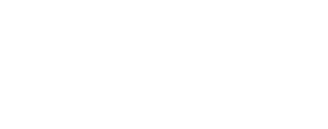 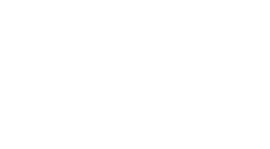 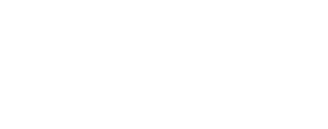 STATE OF HAWAII WORKFORCE DEVELOPMENT COUNCILWorkforce Development DivisionDepartment of Labor and Industrial Relations830 Punchbowl Street, Suite 329, Honolulu, Hawaii 96813Phone: (808) 586-8630 Web: http://labor.hawaii.gov/wdc/Military and Veterans Affairs CommitteeThursday, April 7, 20221:00 p.m. – 2:00 p.m.Remote Meeting:This meeting will be held remotely by Zoom interactive conference technology. Board members and   members of the public may participate in this remote meeting using the following Zoom link:  https://us06web.zoom.us/j/89875989957?pwd=TDE3a1ovUVBvSmh4OWZYK0sxcWdLdz09A public location for viewing is available at 830 Punchbowl St. Suite #329 Conference Room, Honolulu, HI 96813.Meeting materials are available for review at: https://labor.hawaii.gov/wdc/military-and-veterans-affairs-committee-meetings-2022-2/Written and Oral Testimony:Members of the public may submit written testimony by U.S. mail or hand delivery at 830 Punchbowl Street, Suite 329, Honolulu, HI 96813 or by email at DLIR.Workforce.Council@hawaii.gov. It is requested       that written testimony be received at least 24 hours prior to the meeting. Remote oral testimony may also be provided during the remote meeting at the Zoom link listed above.Vision Statement:The Workforce Development Council’s vision is that all employers have competitively skilled employees and all residents seeking work or advancement have sustainable employment and self-sufficiency.Mission Statement:“The Military & Veteran Affairs Committee provides a forum for military career program leaders and stakeholders to explore, and act upon, job transition issues and solutions unique to veterans, active service, National Guard, Reserve members, and their spouses,”  AGENDACall to Order …………………………………………………………………..…Committee Chair Ken LouiUpdates by the Committee ChairApproval of Minutes September 23, 2021 January 20, 2022Information and UpdatesMilitary Spouse Subcommittee ……………………………Roman Galiki, Veterans Service Officer, Work for Warriors, Texas, Subcommittee ChairOnward to Opportunity Program……………………….…….Michael Quitania, Program Manager, Onward to Opportunity Hawai’i Pacific Region Institute for Veterans and Military FamiliesAmerican Job Center Services for Veterans……………..Ramon Ruiz, LVER, Oahu American Job CenterHire Vets Medallion Program……………………………………Ann Greenlee, Director, Hawaii Veterans’ Employment & Training Service & Ramon Ruiz, LVER, Oahu American Job CenterWorkforce Development Updates …………………………..Jarret Yip, Program Officer, Workforce Development DivisionDiscussion on Committee Structure, Members, Short and Long-Term Goals, and Opportunities to clarify committee direction for the next year.Announcements and Oral Testimony (if any)AdjournmentEqual Opportunity Employer/ProgramIf you need auxiliary aid/service or other accommodation due to a disability, please contact the WDC at (808) 586-8866(for TTY/TTD Dial 711 then ask for (808) 586-8866) as soon as possible. Requests made as early as possible will allow adequate time to fulfill your request.